ประชาสัมพันธ์เรื่องภาษีที่ดินและสิ่งปลูกสร้าง  ประจำปี 2564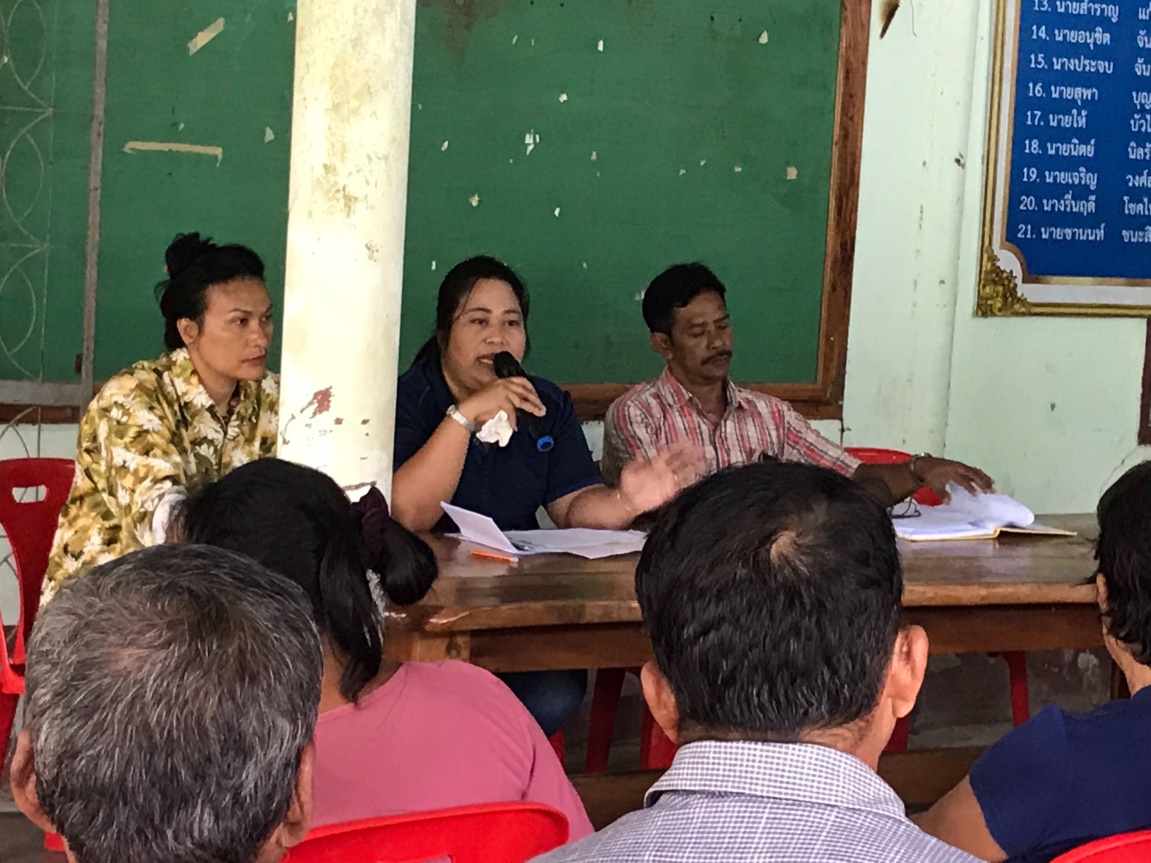 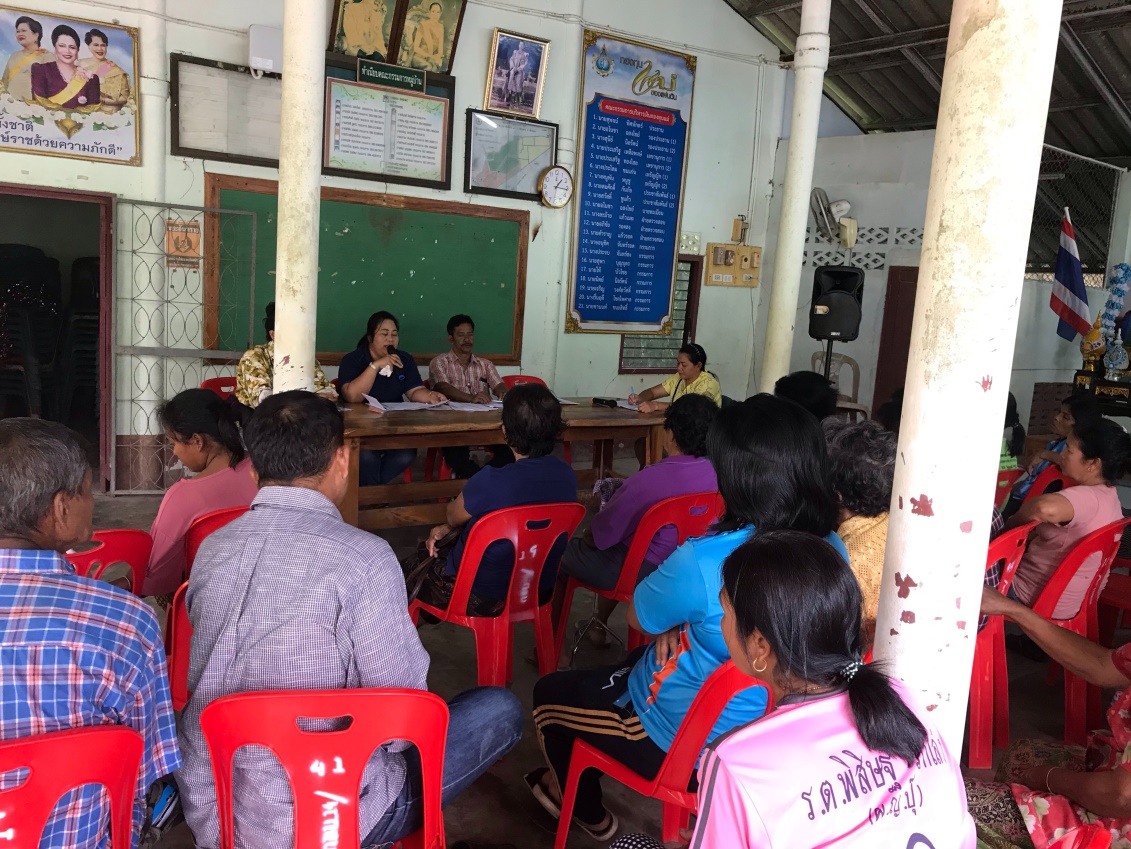 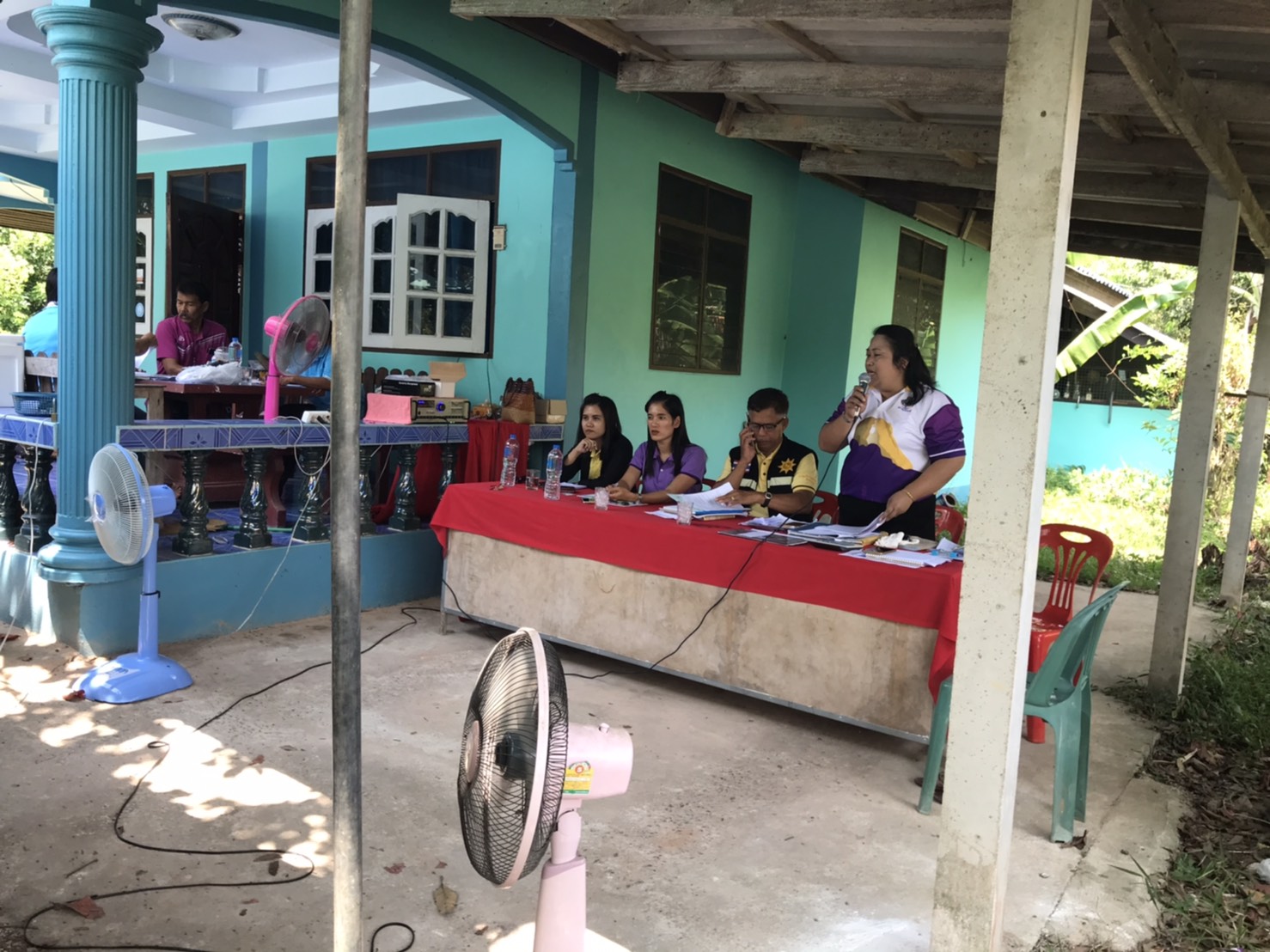 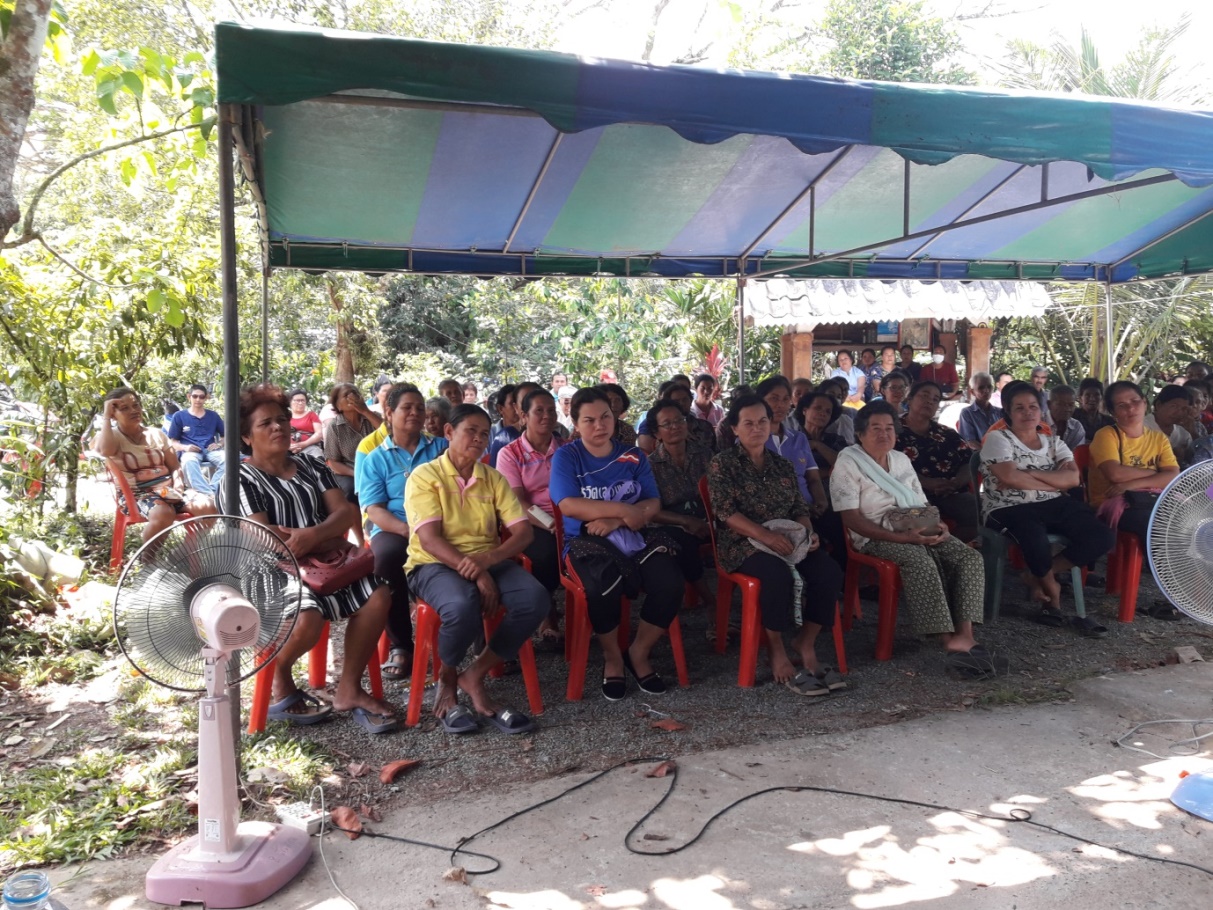 